Лобода Сергей Владимирович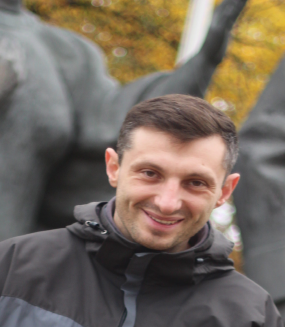 Телефон: 096-60-56-172E-mail: sergeyloboda88@gmail.comДата рождения: 20.11.1988Месть проживания: Киев, Украина.Желаемая должность: Junior QAЛобода Сергей ВладимировичТелефон: 096-60-56-172E-mail: sergeyloboda88@gmail.comДата рождения: 20.11.1988Месть проживания: Киев, Украина.Желаемая должность: Junior QAНавыкиФункциональное тестирование web-приложенийТестирование верстки сайтаКроссбраузерное тестирование Тестирование мобильных приложенийТестирование игр Написание тест-кейсов (TestRail), чек-листов, тест-планов, баг-репортов (Mantis Bug Tracker, Jira)Базовые знания: SQL, HTML, CSS, Selenium IDEНавыкиФункциональное тестирование web-приложенийТестирование верстки сайтаКроссбраузерное тестирование Тестирование мобильных приложенийТестирование игр Написание тест-кейсов (TestRail), чек-листов, тест-планов, баг-репортов (Mantis Bug Tracker, Jira)Базовые знания: SQL, HTML, CSS, Selenium IDEОбразование2006-2011Сумской государственный педагогический университет имени А.С. Макаренка. Институт физической культуры. Факультет ОПС (олимпийский и профессиональный спорт). Магистр спорта  Курсы2017QATestLab «Основы тестирования ПО»Опыт работыНоябрь 2017-Декабрь 2017Июль 2017-Январь 2017Курсы QATestLab «Основы тестирования ПО». Обязанности:Тестирование web-проектовФункциональное тестирование сайтаСоставление текстовой документацииТестирование мобильных приложенийТестирование игр Фрилансhttp//www.weblancer.netФункциональное тестирование и тестирование верстки сайта на платформах:Windows 7 (FireFox, Chrome, Opera), Android (Chrome)Устройства: Desktop, MobileНаписание план тестированиея, чек-листа, баг-репортаТестирование игр на ПКФункциональное тестирование мини игр на платформе Windows 7Написание баг-репортаЯзыкиУкраинский, Русский- свободноАнглийский – pre-intermediate